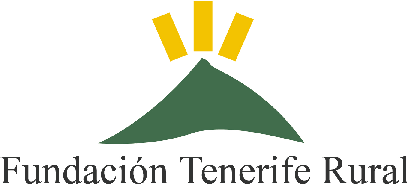 Fundación Canaria Tenerife RuralPlanes de pensiones:No existen planes de pensiones a favor del personal de la Fundación Canaria Tenerife Rural.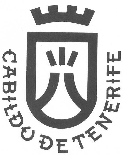 